Утверждено:___________  Т.Н. Гунбина                                                                                                                                                                                                           «7»      октября         2016 г.«Государственное и муниципальное управление» 510 ак. часовФорма обучения: очно-заочная   Календарно-тематический график*               Срок обучения 17  недель Последовательность недель с аудиторной нагрузкой и недель только с самостоятельной нагрузкой может меняться в зависимости от пожеланий и возможностей группы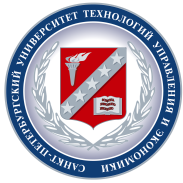 САНКТ-ПЕТЕРБУРГСКИЙ УНИВЕРСИТЕТ 
ТЕХНОЛОГИЙ УПРАВЛЕНИЯ И ЭКОНОМИКИНовосибирский филиалТема курсаТема курса1 неделя1 неделя1 неделя1 неделя2 неделя2 неделя2 неделя2 неделя3 неделя3 неделя3 неделя3 неделя4 неделя4 неделя4 неделя4 неделя5 неделя5 неделя5 неделя5 неделя7 неделя7 неделя7 неделя7 неделя8 неделя8 неделя9 неделя9 неделя9 неделя9 неделя10 неделя10 неделя10 неделя10 неделя10 неделя11 неделя11 неделя11 неделя11 неделя11 неделя12 неделя12 неделя12 неделя12 неделя12 неделя13 неделя13 неделя13 неделя13 неделя13 неделя13 неделя14 неделя14 неделя14 неделя14 неделя14 неделя14 неделя15 неделя15 неделя15 неделя15 неделя15 неделя15 неделя16 неделя16 неделя16 неделя16 неделя16 неделя16 неделя17 неделя17 неделяИтог.аттестац  Итог.аттестац  Тема курсаТема курсаСамост.рабСамост.рабАуд.занятияАуд.занятияСамост.рабСамост.рабАуд.занятияАуд.занятияСамост.рабСамост.рабАуд.занятияАуд.занятияСамост.рабСамост.рабАуд.занятияАуд.занятияСамост.рабСамост.рабАуд.занятияАуд.занятияСамост.рабСамост.рабАуд.занятияАуд.занятияСамост.рабСамост.рабСамост.рабСамост.рабАуд.занятияАуд.занятияАуд.занятияАуд.занятияСамост.рабАуд.занятияАуд.занятияАуд.занятияАуд.занятияСамост.рабАуд.занятияАуд.занятияАуд.занятияАуд.занятияСамост.рабАуд.занятияАуд.занятияАуд.занятияАуд.занятияСамост.рабАуд.занятияАуд.занятияАуд.занятияАуд.занятияАуд.занятияСамост.рабАуд.занятияАуд.занятияАуд.занятияАуд.занятияАуд.занятияСамост.рабАуд.занятияАуд.занятияАуд.занятияАуд.занятияАуд.занятияСамост.рабАуд.занятияАуд.занятияАуд.занятияАуд.занятияАуд.занятияСамост.рабСамост.раб12020664242222663121226241044445144446104471010888101062912124241086611161644661216162244441314444422144181866158888416184884171844881844104Итог. Атт.4040